Сценарий спортивного праздника «А ну-ка, девочки!» для обучающихся 5 – 7  классовВедущий: Здравствуйте, дорогие зрители! Мы рады видеть вас на нашем представлении. Мы встречаемся с вами в преддверии замечательного праздника — Международного женского дня. Это первый весенний праздник. Еще снег лежит на улицах, еще зима не сдает свои позиции, но уже по-другому светит солнце, по-другому чирикают воробьи. И в воздухе уже ощущается первое дыхание весны. Какая она, весна? Совсем еще юная, как наши участницы.Сегодня вы увидите состязания великолепных команд девочек .Ведущий: разрешите представить участников наших соревнований (называет команды).1. Конкурс «Представление команд»Выступление команд 1-2 минуты на тему весны, праздника 8 Марта, обыграть название команды и т.п. Оценивается – внешний вид, название, эмблема и девиз команды.Ведущий: какая же весна и весенний праздник без цветов? И первая наша эстафета называется «Ромашка». Команды приглашаются на старт.2. Эстафета «Ромашка».Команды строятся в 3 метрах от средней линии в колонну по одному. В 12 метрах от линии старта на полу лежит маленький обруч, позади команды на лицевой линии волейбольной площадки на полу в ряд лежат 9 «лепестков», один «лепесток» в руках у направляющей. По команде учащаяся под номерок один бежит к обручу и кладет «лепесток» у обруча, затем бежит к лицевой линии берет «лепесток» и передает следующей девочке. Эстафета заканчивается, когда все игроки, выполнив условие эстафеты, окажутся на своих местах. Из «лепестков» должна получиться ромашка.Ведущий: все мы знаем, как наши женщины любят украшения, любят украшать себя ими и следующий конкурс так и называется «Бусы».3. Эстафета «Бусы».Команды строятся в 3 метрах от средней линии в колонну по одному. В 9 метрах от линии старта в малом обруче лежат «разобранные» бусы (бусины и шнурок, бусины по количеству человек в команде). По команде участница под №1 бежит к обручу и вдевает одну бусину на шнурок, затем бежит на линию старта, передавая эстафету следующему. Эстафета заканчивается, когда последняя участница, вдев последнюю бусину на шнурок, завяжет бусы (так, чтобы бусины не рассыпались) и оденет их на шею.Ведущий: все мы знаем, что с детства необходимо следить за здоровьем. Следующее наше задание называется «Спортивная эстафета».4. Конкурс «Спортивная эстафета»Команды строятся в 6-ти метрах от средней линии с гимнастической палкой и теннисным мячом. В 12-ти метрах от линии старта лежит обруч с футбольным мячом. По команде участница под №1 бежит к обручу и ведёт теннисный мяч гимнастической палкой как клюшкой, затем забирает футбольный мяч и бежит к команде подбивая футбольный мяч ногой передает эстафету следующей участнице. Эстафета заканчивается, когда все участницы, выполнят условие эстафеты и окажутся на своих местах.Ведущий: настоящая хозяйка держит дом в чистоте, ходит по магазинам, и конечно вкусно готовит. Следующий конкурс называется «Картошка».5. Конкурс «Картошка».У участницы под №1 в руках игрушечная лопатка. На средней линии стоит большое ведро. В конце зала  обруч, в нем лежит картошка по количеству участников. По команде участница под №1 бежит к обручу, подбирает картошку лопаткой (без помощи рук) и несет её к ведру, опустив картошку в ведро (с помощью лопатки), возвращается к линии старта и передает лопатку следующей участнице.Ведущий:Пришло время представить наших очаровательных капитанов команд, и сейчас конкурс для них, самых умных, ловких и быстрых.6. Конкурс капитанов.Капитаны стоят на средней линии баскетбольной площадки в 3-х метрах друг от друга, в руках большой обруч, удерживаемый на талии. По команде участницы должны крутить обруч вокруг талии, кто дольше. Эстафета заканчивается, когда одна из участниц все еще будет крутить обруч.Ведущий:Известно, что настоящая хозяйка ведет домашние дела быстро и ловко и наш последний конкурс для будущих хозяек называется «Волшебное слово».7. Конкурс «Волшебное слово».Команда строится в 6-ти метрах от средней линии. В 12-ти метрах от линии старта лежит большой обруч, в нем лежат картонку с буквами (8 марта), они перевернуты. В 12 метрах от линии старта по ширине зала натянута веревка. По команде участница под №1 бежит к обручу, берет картонку с буквой и прищепку, бежит к веревке и вешает, прикрепляя её прищепкой, затем возвращается на линию старта, передавая эстафету следующей участнице. Эстафета заканчивается, когда на верёвке будет составлено слово (8 марта)Ведущий:Настал торжественный момент награждения участников соревнований. Приглашаем команды на построение. Слово для подведения итогов предоставляется жюри.Протокол спортивного праздника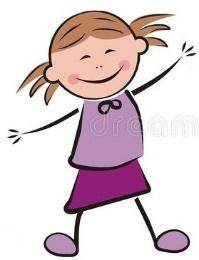 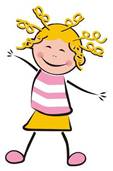 «А ну-ка, девочки!»№п/пЭстафеты          5           6           6         7         71.Представление           команды2.«Ромашка»3.«Бусы»4.«Спортивная»5.«Картошка»6.«Конкурс капитанов»7.«Волшебное слово»ИтогИтог